On-Campus Job Description						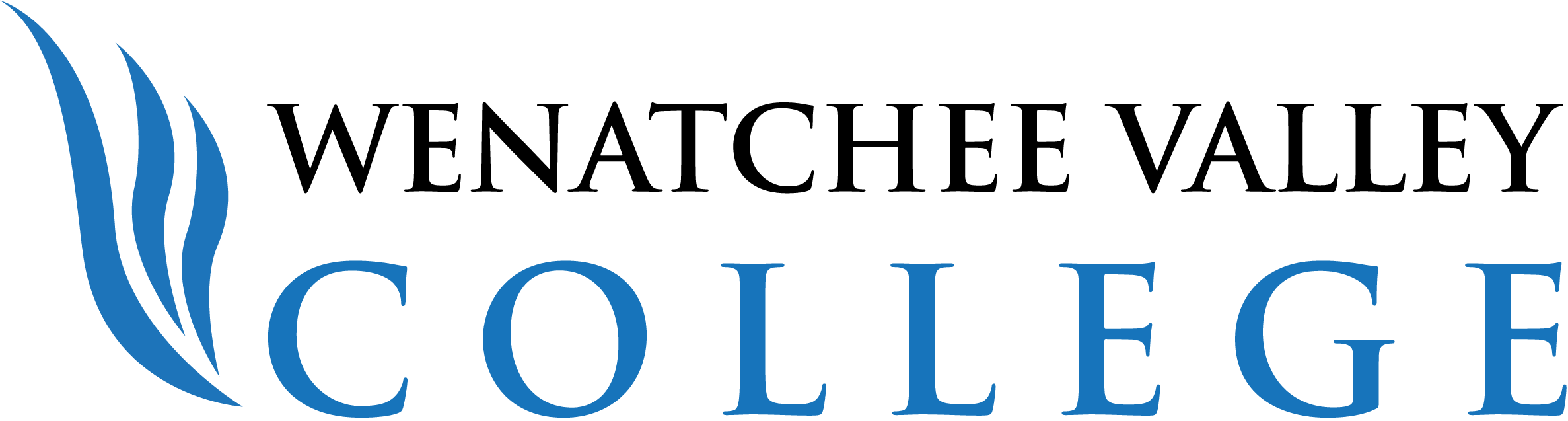 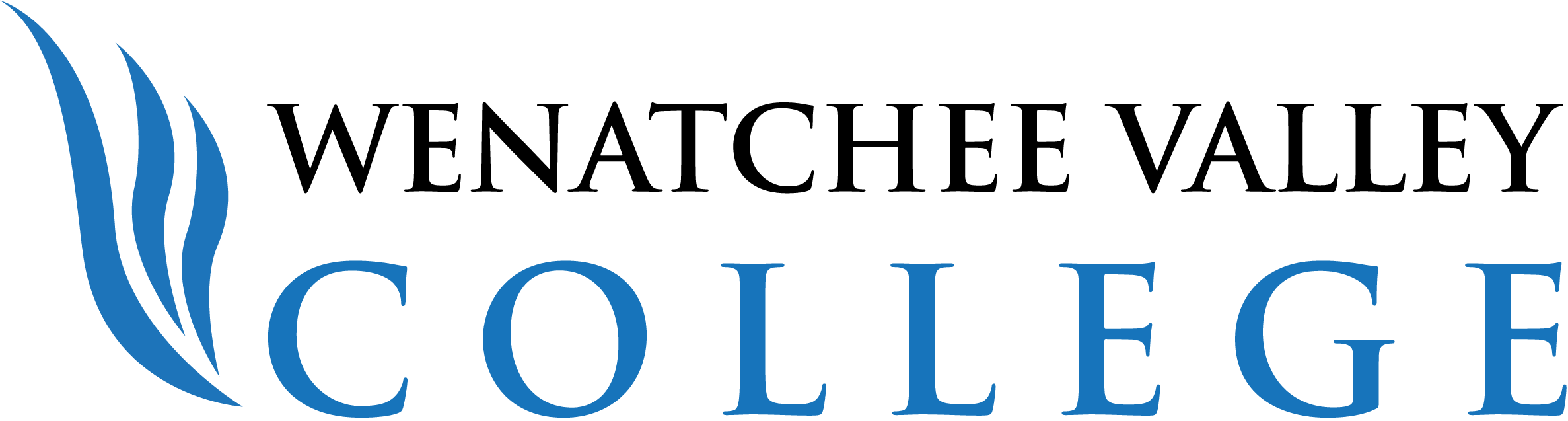 To apply: Submit a completed WVC Work Study Application to the Career Center, Wenatchi Hall, first floor.Must be work study eligible. Email aolson@wvc.edu to check your eligibility.3/01/2019 (AO)Wenatchee Valley College is committed to a policy of equal opportunity in employment and student enrollment. All programs are free from discrimination and harassment against any person because of race, creed, color, national or ethnic origin, sex, sexual orientation, gender identity or expression, the presence of any sensory, mental, or physical disability, or the use of a service animal by a person with a disability, age, parental status or families with children, marital status, religion, genetic information, honorably discharged veteran or military status or any other prohibited basis per RCW 49.60.030, 040 and other federal and laws and regulations, or participation in the complaint process.The following persons have been designated to handle inquiries regarding the non-discrimination policies and Title IX compliance for both the Wenatchee and Omak campuses:To report discrimination or harassment: Title IX Coordinator, Wenatchi Hall 2322M, (509) 682-6445, title9@wvc.edu.To request disability accommodations: Student Access Coordinator, Wenatchi Hall 2133, (509) 682-6854, TTY/TTD: dial 711, sas@wvc.edu.Job TitleCode: TRiO SSS TutorDepartment/LocationTRiO- Wells Hall 1074Rate of pay$13.50 (Level 1) SupervisorIvan ValdovinosDuties and ResponsibilitiesProvide one-on-one tutoring to students during assigned and/or drop-in hoursMaintain accurate tutoring logsMake general referrals to college services, supports and resourcesPoint of contact for programOther duties as assignedMinimum QualificationsExcellent level of responsibility, reliability, and punctualityBasic knowledge of campus resourcesMinimum of 2 quarters completed at WVCCompletion of Math 90 – 141 with grade of “A”Completion of English 90 – 101 with grade of “A”Completion of entry-level science coursesEducationalBenefitStrengthen interpersonal skills and ease in relating to people from varying educational, cultural, and social backgroundsProfessional developmentTeaching and leadership skills